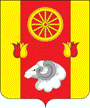 АдминистрацияРемонтненского сельского поселенияПОСТАНОВЛЕНИЕ28.11.2023                                           с. Ремонтное		                     № 190О внесении изменений в постановление Администрации Ремонтненского сельского поселения от 09.08.2012 № 139В соответствии с Федеральным законом от 25.12.2008 № 273-ФЗ
«О противодействии коррупции»ПОСТАНОВЛЯЮ:Внести в приложение № 1 к постановлению  Администрации Ремонтненского сельского поселения от 09.08.2012 № 139 «О комиссии по соблюдению требований к служебному поведению муниципальных служащих, проходящих  муниципальную службу в Администрации Ремонтненского сельского поселения и урегулированию конфликта интересов» следующие изменения:  Абзац первый пункта 6 приложения № 1 изложить в новой редакции:     «6. В состав комиссии входят: начальник сектора экономики и финансов Администрации Ремонтненского сельского поселения (председатель комиссии), начальник сектора по имущественным и земельным отношениям Администрации Ремонтненского сельского поселения (заместитель председателя комиссии), главный специалист по правовым, организационным и кадровым вопросам Администрации Ремонтненского сельского поселения (секретарь комиссии)  и члены комиссии (муниципальные служащие из правовых, кадровых и иных структурных подразделений Администрации Ремонтненского сельского поселения).».       1.2. Пункт 7 приложения № 1 изложить в новой редакции:  «7. Глава Администрации Ремонтненского сельского поселения может принять решение о включении в состав комиссии:7.1. Представителей общественных организаций, созданных на территории Ремонтненского сельского поселения.7.2. Представителей  образовательных (научных организаций) созданных на территории Ремонтненского сельского поселения.».2. Внести в приложение № 2 к постановлению  Администрации Ремонтненского сельского поселения от 09.08.2012 № 139 «О комиссии по соблюдению требований к служебному поведению муниципальных служащих, проходящих  муниципальную службу в Администрации Ремонтненского сельского поселения и урегулированию конфликта интересов» изменения, изложив его в редакции согласно приложению к настоящему постановлению       3. Признать утратившим силу постановление Администрации Ремонтненского сельского поселения от 01.03.2023 № 43 «О внесении изменений в постановление Администрации Ремонтненского сельского поселения от 09.08.2012 № 139»4. Настоящее постановление вступает в силу со дня его официального обнародования.        5. Контроль за выполнением настоящего постановления оставляю за собой.          Глава АдминистрацииРемонтненского сельского поселения                                                   А.Я. ЯковенкоПостановление  вносит:  Главный специалист по правовым, организационным и кадровым вопросамАдминистрации Ремонтненского сельского поселенияПриложение к постановлениюАдминистрации Ремонтненского сельского поселения от                28.11.2023 № 190Приложение № 2 к постановлению Администрации Ремонтненского сельского поселения от 09.08.2012 № 139                                                                      СОСТАВкомиссии по соблюдению требований к служебному поведению муниципальных служащих, проходящих муниципальную службу в Администрации Ремонтненского сельского поселения, и урегулированию конфликта интересов1. Славгородская Ирина Владимировна -Начальник сектора экономики и финансов Администрации Ремонтненского сельского поселения, председатель комиссии2.  Достовалова Тамара Николаевна -Начальник сектора по имущественным и земельным Администрации Ремонтненского сельского поселения, заместитель председателя3. Ханмирзаева Галина Васильевна-Главный специалист по правовым, организационным и кадровым вопросам Администрации Ремонтненского сельского поселения, секретарь комиссииЧлены комиссии:4. Заикина Ирина Сергеевна-Главный специалист ЖКХ, благоустройства  Администрации Ремонтненского сельского поселения5. Мищенко Виктор Владимирович-Командир казачьей дружины Ремонтненского района